Задание по математике для обучающихся группы  Б-19 .Добрый день. Сегодня  начинаем изучать новую тему «Показательная функция». Для этого внимательно изучаем материал учебника А.Н.Колмогорова- пункт 35, стр.224-227 (выписываем: определения, свойства, примеры).Полученные знания применяем при решении № 448, №457, № 458.Рассмотрим два примера.   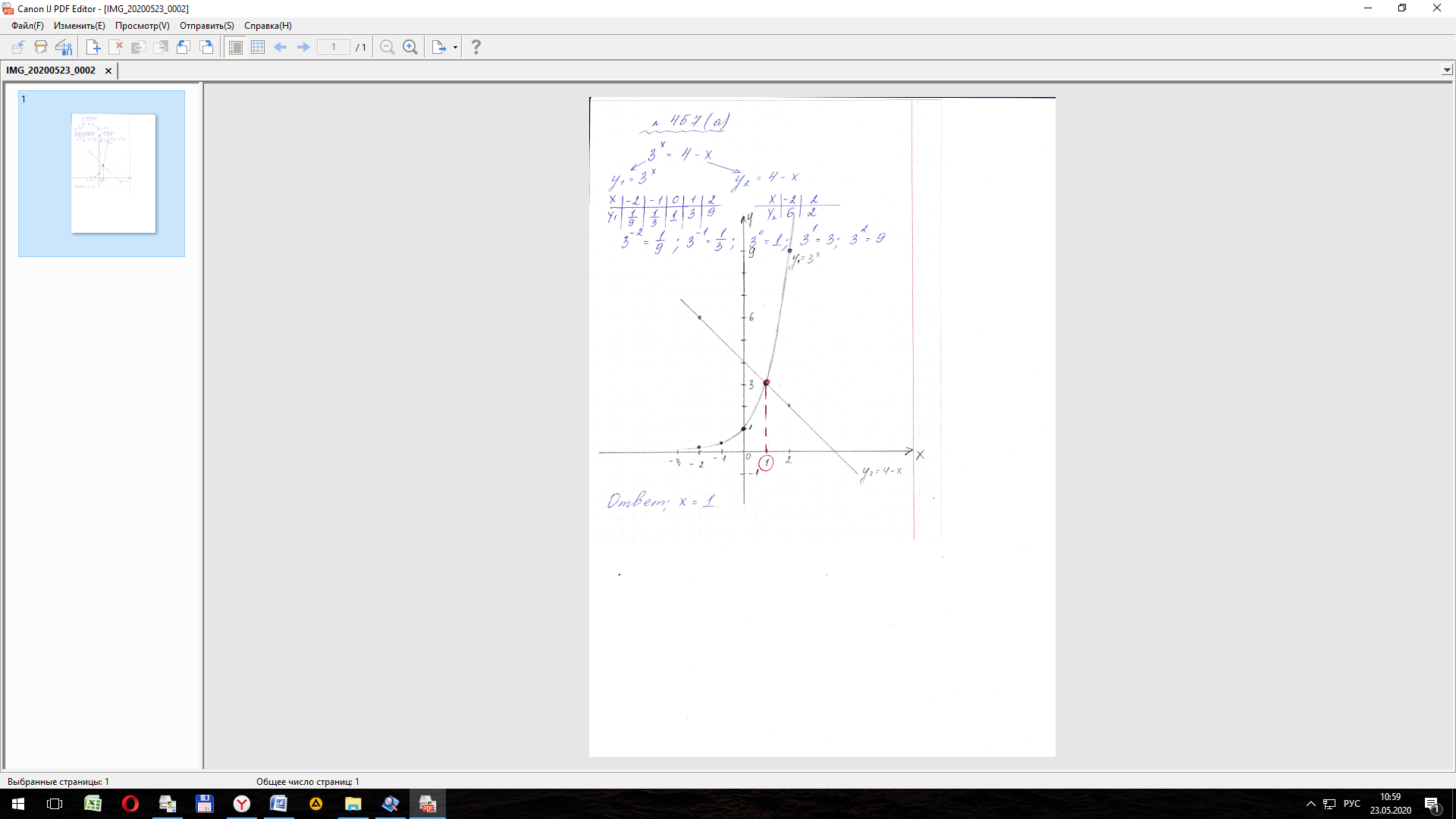 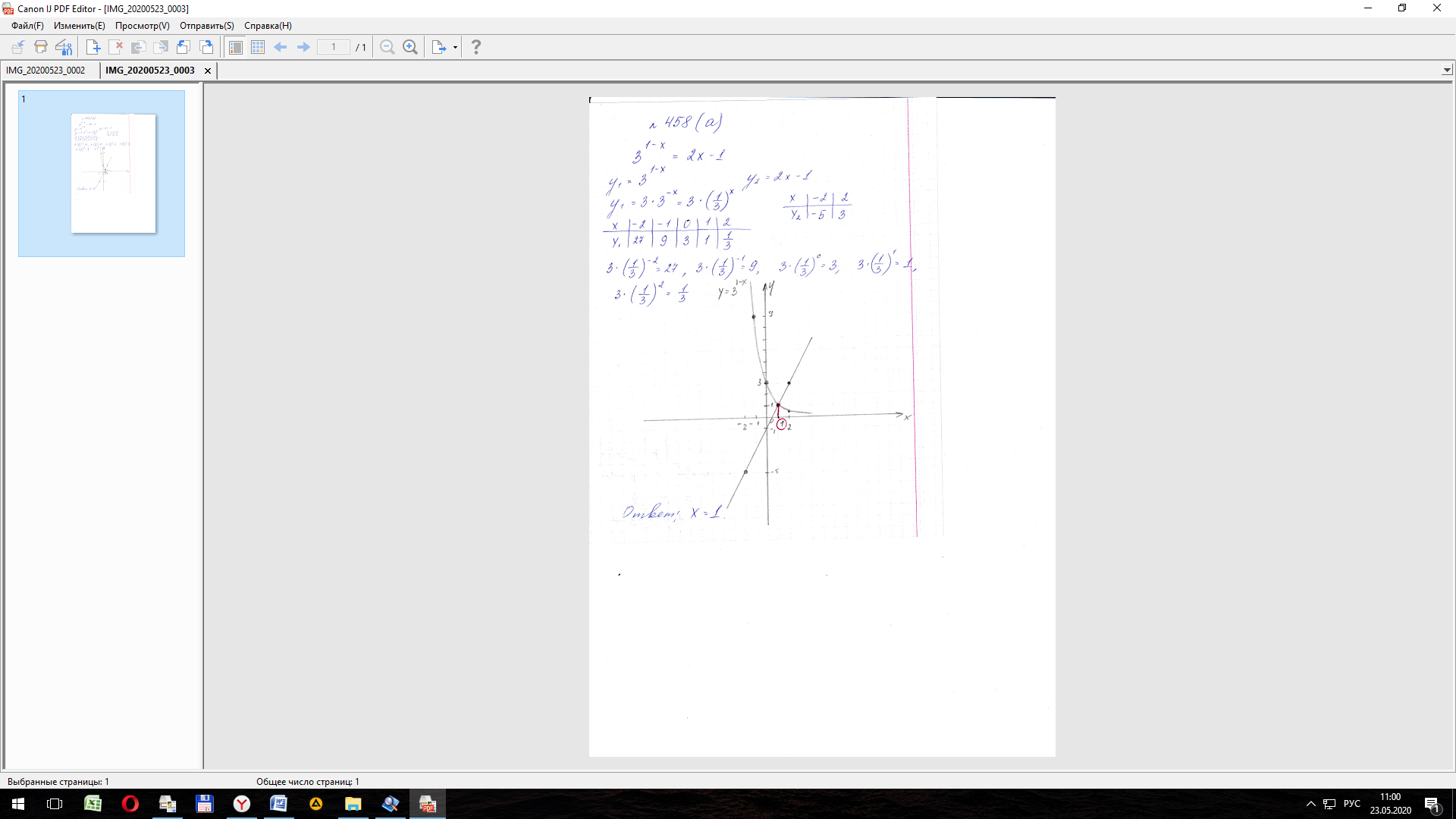 Выполненные задания отправляем мне на эл.почту по адресу  ksp.npet@mail.ru  Срок выполнения задания  26  мая.